Class Expectations for Ms. Vedovatti’s ELA classBe Safe!Be aware of others around you. Give everyone the space they need to move safely in the classroom.Before you speak, think to yourself “Is it kind?  Is it honest?  Is it necessary?”  This allows others around you to feel safe and know that you are a person of integrity.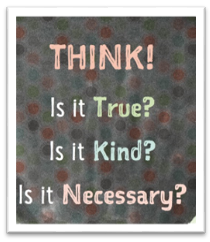 Be Responsible! Be Prepared. Have your composition book, home-to-school folder with completed work, charged Chromebook and writing utensil. Come with an open and ready mind.Be in charge. How much you commit yourself to learning will yield results. Problem-solve, put in effort, help others, and ask for help. Practice integrity for yourself; if you practice being your best self, that is what you will become.Communicate any problems, concerns, or questions that you have with me. It’s your responsibility to have an open communication with me so that I can be the best possible teacher for you.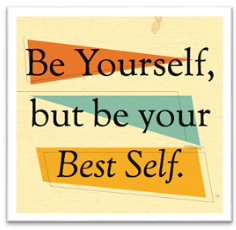 Be Respectful! Be kind. You never know what another person is going through. Be inclusive and understanding.Have a positive attitude. Your attitude is powerful, so be open to new interactive activities and ideas.Please care for our school, each classroom, the hallways, and all materials. How you treat others and your surroundings tells us a lot about your integrity.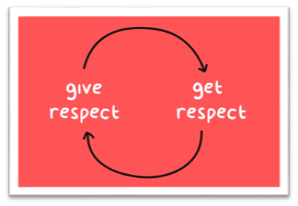 Be a Learner!Participate and have fun. ELA is not a spectator sport, and there will be no watching from the sidelines! So, join the party and enjoy being here. Please don’t crash the party by having side conversations or distracting the class.Take charge of your learning. Redo tests or quizzes if they don’t reflect your best efforts. Help me help you and signal when I am unclear, or if you or your classmates don’t understand.The goal is to learn and grow.Take advantage of opportunities to redo work. We learn the most from our mistakes.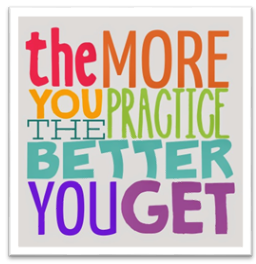  Grading!Your grade consists of 4 elements: Homework & class work Be sure to turn it in on time.  Late work gets graded last (at the teacher’s convenience) and may not earn full credit. All late work must be turned in prior to the end of the current unit.Put forth your best effort!Take advantage of the opportunities to redo work. This allows for your own growth and learning!Project/Papers/Presentations These will take planning and extra time, so they are typically worth more points than homework and classwork.  You lose a letter grade for each day that these are late, so the goal should always be to get them turned in/completed on time.Quizzes & Tests Because learning is the goal, there may be opportunities to retake some of the quizzes and tests.  You will know if that is an option prior to taking the quiz/test.Sometimes you will be allowed to use your notes in your notebook, so make sure your notes are thorough and clear.CAPE (Citizenship, Attitude, Participation, and Effort). Working hard, trying your best, and being a good person matter in this class.